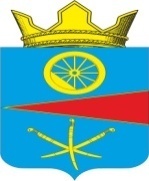 АДМИНИСТРАЦИЯ ТАЦИНСКОГО  СЕЛЬСКОГО ПОСЕЛЕНИЯТацинского  района Ростовской  областиПОСТАНОВЛЕНИЕ«14» сентября 2018 г.                          №186                                 ст. ТацинскаяРассмотрев заявление гр. Шемякиной Н.В., заключение о результатах публичных слушаний от 13.09.2018 года, предоставленные документы, руководствуясь ст. 30 Устава муниципального образования «Тацинское сельское поселение», решением Собрания депутатов Тацинского сельского поселения от 31 июля 2018г. № 100 «Об утверждении Положения о порядке проведения публичных слушаний (общественных обсуждений) по вопросам градостроительной деятельности на территории Тацинского сельского поселения» и в соответствии со ст. 39 Градостроительного кодекса РФ, Решением Собрания депутатов Тацинского сельского поселения «Об утверждении Правил землепользования и застройки Тацинского сельского поселения Тацинского района Ростовской области» от 28.09.2012 года №184 (в ред. Решения от 29.12.2016 №24),-                                           П О С Т А Н О В Л Я Ю :1. Предоставить гр. Шемякиной Натальи Владимировне:- разрешение на условно разрешенный вид использования земельного участка - «объекты автомобильного транспорта» для земельного участка КН 61:38:0010186:273, общей площадью 660 кв.м., расположенного по адресу: Ростовская область, Тацинский р-н, ст. Тацинская, ул. М.Горького,24 б, функциональная зона в соответствии с Правилами землепользования и застройки  Тацинского сельского поселения Тацинского района Ростовской области: Зона транспортной инфраструктуры  (Т), принадлежащего  гр. Шемякиной Натальи Владимировне на праве собственности, (на основании: рег. записи № 61:38:0010186:273-61/044/2018-3 от 30.05.2018г.) разрешенный вид использования- «для размещения объектов автодорожного сервиса».2. Обязать гр. Шемякину Наталью Владимировну внести изменения в учетную документацию по объекту недвижимости.3. Контроль за исполнением данного постановления оставляю за собой.Глава Администрации  Тацинского  сельского  поселения                                       А.С. Вакулич «О выдаче разрешения гр. Шемякиной Натальи Владимировне на условно разрешенный вид использования земельного участка, расположенного по адресу: Ростовская область, Тацинский р-н, ст. Тацинская, ул. М.Горького, 24 б»  